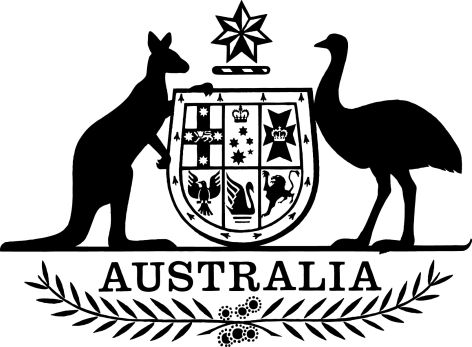 Superannuation (PSSAP) Approved Authority Inclusion Amendment Declaration (No. 1) 2019I, Mathias Cormann, Minister for Finance and the Public Service, make the following declaration.Dated	15 March 2019Mathias CormannMinister for Finance and the Public ServiceContents1	Name	12	Commencement	13	Authority	14	Schedules	1Schedule 1—Amendments	2Superannuation (PSSAP) Approved Authority Inclusion Declaration 2008	21  Name		This instrument is the Superannuation (PSSAP) Approved Authority Inclusion Amendment Declaration (No. 1) 2019.2  Commencement	(1)	Each provision of this instrument specified in column 1 of the table commences, or is taken to have commenced, in accordance with column 2 of the table. Any other statement in column 2 has effect according to its terms.Note:	This table relates only to the provisions of this instrument as originally made. It will not be amended to deal with any later amendments of this instrument.	(2)	Any information in column 3 of the table is not part of this instrument. Information may be inserted in this column, or information in it may be edited, in any published version of this instrument.3  Authority		This instrument is made under subsection 8(3) of the Superannuation Act 2005.4  Schedules		Each instrument that is specified in a Schedule to this instrument is amended or repealed as set out in the applicable items in the Schedule concerned, and any other item in a Schedule to this instrument has effect according to its terms.Schedule 1—AmendmentsSuperannuation (PSSAP) Approved Authority Inclusion Declaration 20081  At the end of Schedule 1Add:	[3]	National Housing Finance and Investment CorporationCommencement informationCommencement informationCommencement informationColumn 1Column 2Column 3ProvisionsCommencementDate/Details1.  The whole of this instrumentThe day after this instrument is registered.22 March 2019